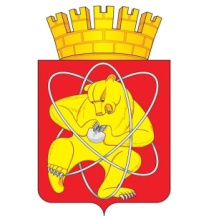 Городской округ «Закрытое административно – территориальное образование  Железногорск Красноярского края»АДМИНИСТРАЦИЯ ЗАТО г. ЖЕЛЕЗНОГОРСКПОСТАНОВЛЕНИЕ13.07.2022                                                                                                                 1395г. ЖелезногорскО внесении изменений в постановление Администрации ЗАТО г. Железногорск от 09.10.2020 № 1851 «О принятии решения о подготовке и реализации бюджетных инвестиций в 2021-2022 годах»В соответствии со ст.79 Бюджетного кодекса Российской Федерации, Федеральным законом от 06.10.2003 № 131-ФЗ «Об общих принципах организации местного самоуправления в Российской Федерации, Уставом ЗАТО Железногорск, постановлением Администрации ЗАТО г. Железногорск от 24.06.2014 № 1207 «Об утверждении Порядка принятия решений о подготовке и реализации бюджетных инвестиций и предоставлении субсидий на осуществление капитальных вложений в объекты муниципальной собственности ЗАТО Железногорск и предоставления права заключать соглашения о предоставлении субсидий на срок, превышающий срок действия лимитов бюджетных обязательств», протоколом заседания комиссии по вопросам социально-экономического развития ЗАТО Железногорск от 11.07.2022 № 6,ПОСТАНОВЛЯЮ:1. Внести следующие изменения в постановление Администрации ЗАТО г. Железногорск от 09.10.2020 № 1851 «О принятии решения о подготовке и реализации бюджетных инвестиций в 2021-2022 годах»:1.1. В наименовании постановления слова «в 2021-2022 годах» заменить словами «в 2021-2023 годах».1.2. В пункте 1 постановления слова «в 2021-2022 годах» заменить словами «в 2021-2023 годах».1.3. В пункте 1.2 постановления слова «не позднее 25.12.2022» заменить словами «не позднее 25.12.2023».1.4. В пункте 1.6 постановления слова «МКУ «Управление капитального строительства» заменить словами «МКУ «Управление имущественным комплексом».2. Управлению внутреннего контроля Администрации ЗАТО г. Железногорск (Е.Н. Панченко) довести настоящее постановление до всеобщего сведения через газету «Город и горожане».3. Отделу общественных связей Администрации ЗАТО г. Железногорск (И.С. Архипова) разместить настоящее постановление на официальном сайте городского округа «Закрытое административно-территориальное образование Железногорск Красноярского края» в информационно-телекоммуникационной сети «Интернет».4. Контроль над исполнением настоящего постановления возложить на первого заместителя Главы ЗАТО г. Железногорск по жилищно-коммунальному хозяйству А.А. Сергейкина.5. Постановление вступает в силу после его официального опубликования.Исполняющий обязанностиГлавы ЗАТО г. Железногорск					          	Д.А. Герасимов